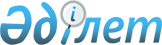 Об обеспечении инвалидов специальными сpедствами пеpедвижения
					
			Утративший силу
			
			
		
					Постановление Кабинета Министpов Республики Казахстан от 27 мая 1992 года N 465. Утратило силу - постановлением Правительства РК от 28 июня 2002 г. N 703 ~P020703

      Кабинет Министров Республики Казахстан постановляет: 

      1. Утвердить прилагаемое Положение об обеспечении инвалидов специальными средствами передвижения. 



 

           Премьер-министр 

         Республики Казахстан 

 

                                                Утверждено                                     постановлением Кабинета Министров                                            Республики Казахстан                                           от 27 мая 1992 г. N 465 



 

                               П О Л О Ж Е Н И Е 

                    об обеспечении инвалидов специальными 

                           средствами передвижения 



 

      Сноска. В тексте Положения после слова "Запорожец" дополнены слова "Таврия" или других модификаций с ручным или обычным управлением - постановлением КМ РК от 2 июня 1995 г. N 770. 



 

                             I. Общие положения 



 

      1. Обеспечение инвалидов автомобилями с ручным и обычным управлением, мотоколясками и креслами-колясками осуществляется областными, Алма-Атинским и Ленинским городскими управлениями социальной защиты населения через базы Министерства материальных ресурсов Республики Казахстан и торгующие предприятия Республиканского акционерного объединения автомотосервиса и торговли "Камкор", а также приобретаются по договорам в совместных малых предприятиях, хозрасчетных фирмах по ценам предприятия-изготовителя с учетом всех расходов по доставке. 

      Выдача и продажа автомобилей производится после проведения предпродажной подготовки их предприятиями Республиканского акционерного объединения автомотосервиса и торговли "Камкор" за счет средств, выделяемых органам социальной защиты населения из местного бюджета. 

      Сноска. В абзац первый внесены изменения постановлением КМ РК от 2 июня 1995 г. N 770. 

      2. Автомобилями с ручным и обычным управлением и мотоколясками обеспечиваются инвалиды при наличии медицинских показаний по заключению медико-социальных экспертных комиссий. 

      3. Инвалиды, имеющие право на получение автомобиля с ручным или обычным управлением или мотоколяски, могут иметь в своем пользовании только одно из указанных средств передвижения. 

      Инвалиды, находящиеся на полном государственном обеспечении в интернатных учреждениях и профтехшколах системы социальной защиты населения, автомобилями и мотоколясками не обеспечиваются. 

      4. В случае лишения инвалида водительских прав за нарушение правил безопасности дорожного движения срок эксплуатации автомобиля или мотоколяски продлевается на период лишения его прав вождения. 

      О лишении инвалидов прав вождения госавтоинспекция сообщает органам социальной защиты населения. 

      Работники, ставшие инвалидами вследствие трудового увечья или профессионального заболевания, обеспечиваются средствами передвижения за счет средств предприятий и организаций, с которыми они состоят в трудовых отношениях. Выдача специальных средств передвижения инвалидам от трудового увечья или профессионального заболевания осуществляется после перечисления предприятием или организацией - причинителем вреда средств на счет областных, Алма-Атинского, Ленинского городских управлений социальной защиты населения. В случае отклонения от выполнения этих обязанностей средства на вышеуказанные цели взыскиваются в судебном порядке с виновных юридических лиц. 

      5. Решения о досрочной замене автомобилей "Запорожец", "Таврия" или других модификаций с ручным или обычным управлением и мотоколясок на новые в связи с дорожно-транспортным происшествием не по вине инвалида принимаются областными, Алма-Атинским и Ленинским городскими управлениями защиты населения в случае, если лицо или организация, виновные в причинении ущерба транспорту, возместили органам социальной защиты населения сумму причиненного ущерба на основании соответствующего решения суда. 

      В случае, когда машина в результате аварии подлежит списанию, взысканная сумма ущерба должна быть перечислена в доход местного бюджета, раздел 12, параграф 25 "Сборы и разные неналоговые доходы, прочие преступления". 

      6. Замена полученных бесплатно автомобилей "Запорожец", "Таврия" или других модификаций с ручным или обычным управлением и мотоколясок на новые досрочно в связи со стихийным бедствием, повлекшим значительное повреждение транспортного средства, осуществляется после перечисления органам социальной защиты населения страховой суммы. 

      7. В случае смерти инвалида полученный им бесплатно или приобретенный за наличный расчет спецавтотранспорт остается в собственности его семьи и снимается с учета органов социальной защиты населения. 

      8. Перерегистрация спецавтотранспорта, остающегося в собственности семьи, осуществляется органами государственной автоинспекции с разрешения органа социальной защиты населения, выдавшего спецавтотранспорт. Для перерегистрации автомобиля члены семьи подают в органы социальной защиты населения общее заявление с указанием лица, на которое переоформляется автомобиль, и предъявляют документы, подтверждающие родственные отношения с умершим, справку домоуправления или сельского, поселкового Совета народных депутатов о составе семьи к моменту смерти инвалида, нотариально заверенную копию свидетельства о смерти инвалида. 

      9. В спорных случаях вопрос о наследовании решается в установленном законом порядке. 



 

                      II. Порядок освидетельствования 

                  инвалидов медико-социальными экспертными 

                              комиссиями (МСЭК) 



 

      10. Освидетельствование инвалидов для определения медицинских показаний на право получения автомобилей с ручным и обычным управлением, мотоколясок, кресел-колясок осуществляется МСЭК в соответствии с действующим Перечнем медицинских показаний. 

      В случаях, когда инвалиды направлены на МСЭК с недостаточно обоснованным диагнозом, затрудняющим вынесение экспертного решения, комиссия направляет их в лечебно-профилактические учреждения для дополнительного обследования. 

      По результатам освидетельствования составляется акт, определяющий медицинские показания на получение специальных средств передвижения. 

      11. Заключение МСЭК о наличии медицинских показаний для получения автотранспорта вступает в силу со дня его вынесения. 

      12. В случае, когда экспертным освидетельствованием у инвалидов Великой Отечественной войны всех групп, а также инвалидов из числа военнослужащих, приравненных к инвалидам Великой Отечественной войны в соответствии с действующим законодательством, инвалидов с детства, страдающих детским церебральным параличом, выявлены наряду с медицинскими показаниями противопоказания к вождению автомобиля (нарушение функции органов зрения, слуха, психики и др.), МСЭК выносит решение о выдаче автомобиля с правом вождения членом семьи, проживающим с инвалидом в одном населенном пункте. 

      13. Повторная выдача или продажа транспортных средств инвалидам всех категорий, имеющих выраженные поражения опорно-двигательного аппарата необратимого характера (культи и параличи нижних конечностей) осуществляется областными и Алма-Атинским, Ленинским городскими управлениями социальной защиты населения на основании ранее выданного заключения МСЭК о наличии медицинских показаний на получение автомобиля или мотоколяски без повторного освидетельствования с учетом заключения медицинской водительской комиссии о годности инвалида к управлению автотранспортом.     14. Если МСЭК выносит заключение об отсутствии медицинскихпоказаний на право получения специальных средств передвижения,председатель МСЭК письменно извещает об этом инвалида и областное илиАлма-Атинское, Ленинское городское управление социальной защитынаселения.     15. Контроль при обжаловании медицинского освидетельствованияосуществляет вышестоящая МСЭК.     16. Направление на МСЭК (форма 88) действительно в течениетекущего года.                     III. Порядок обеспечения инвалидов                       автомобилями с ручным и обычным                                 управлением 

       17. Автомобили марки "Запорожец", "Таврия" или других модификаций с ручным или обычным управлением выдаются бесплатно при наличии медицинских показаний инвалидам Великой Отечественной войны, а также из числа партизан Великой Отечественной войны, рабочих и служащих вольнонаемного состава, ставших инвалидами в связи с ранением, контузией, увечьем или заболеванием, полученными в период Великой Отечественной войны в районе военных действий, на прифронтовых участках железных дорог, на сооружении оборонительных рубежей, военно-морских баз, аэродромов и приравненных в соответствии с законодательством по пенсионному обеспечению к военнослужащим, инвалидам Советской Армии, инвалидность которых наступила в период исполнения служебных обязанностей, а также инвалидам из числа: 

      военнослужащих, ставших инвалидами вследствие ранения, контузии или увечья, полученных при защите СССР или при исполнении иных обязанностей военной службы, либо вследствие заболевания, связанного с пребыванием на фронте; 

      лиц начальствующего и рядового состава органов Министерства внутренних дел Республики Казахстан, СССР, ставших инвалидами вследствие ранения, контузии или увечья, полученных при исполнении служебных обязанностей; 

      бойцов и командного состава истребительных батальонов, взводов и отрядов защиты народа, действовавших в период с 1 января 1944 г. на территориях Украинской ССР, Белорусской ССР, Литовской ССР, Эстонской ССР, ставших инвалидами вследствие ранения, контузии или увечья, полученных при исполнении обязанностей в этих батальонах, взводах и отраслях; 

      лиц, заболевших и перенесших лучевую болезнь, вызванную последствиями аварии на Чернобыльской АЭС, а также инвалидов, в отношении которых установлена причинная связь наступившей инвалидности с чернобыльской катастрофой из числа: 

      а) лиц (в том числе временно направленных или командированных), принимавших участие в ликвидации последствий аварии в пределах зоны отчуждения или занятых на эксплуатации и других работах на Чернобыльской АЭС; 

      б) лиц начальствующего и рядового состава органов внутренних дел, выполнявших (проходивших) службу в зоне отчуждения; 

      в) военнослужащих и военнообязанных, призванных на специальные сборы и привлеченных к выполнению работ в зоне отчуждения, связанных с ликвидацией последствий указанной аварии; 

      лиц, заболевших и перенесших лучевую болезнь, вызванную в результате действий Семипалатинского ядерного полигона. 

      18. Реализация за наличный расчет автомобилей "Запорожец", "Таврия" или других модификаций с ручным или обычным управлением производится с зачетом стоимости мотоколяски категориям инвалидов, указанным в пункте 17 настоящего Положения, но не имеющим, в соответствии с Перечнем медицинских показаний, достаточных оснований для бесплатного обеспечения автотранспортом, а также инвалидам из числа военнослужащих, инвалидность которых наступила в период прохождения воинской службы, инвалидам вследствие общего заболевания и с детства при наличии медицинских показаний на обеспечение автотранспортом. 

      Сноска. Пункт 18 - в редакции постановления Кабинета Министров Республики Казахстан от 30 октября 1992 г. N 921. 

      19. Автомобили "Запорожец", "Таврия" или других модификаций с ручным или обычным управлением реализуются инвалидам по медицинским показаниям на семилетний срок эксплуатации, автомобили других марок, приобретаемые инвалидами, с зачетом стоимости бесплатно положенных автомобилей "Запорожец", "Таврия" или других модификаций с ручным или обычным управлением - на десятилетний срок эксплуатации без права продажи и передачи другим лицам. Ремонт указанных автомобилей за счет средств органов социальной защиты населения не производится. 

      20. Автомобили, приобретенные инвалидами по медицинским показаниям, на учет в органах госавтоинспекции ставятся в трехдневный срок с момента их приобретения. 

      21. Полученные бесплатно автомобили "Запорожец", "Таврия" или других модификаций с ручным или обычным управлением по истечении срока эксплуатации сдаются инвалидами предприятиям Республиканского акционерного объединения автомотосервиса и торговли "Камкор" в комплектности завода-изготовителя с техническим паспортом и реализуются инвалидам и пенсионерам согласно действующему порядку. 

      Инвалиду, сдавшему автомобиль на станцию техобслуживания, выдается акт в двух экземплярах для предъявления органам социальной защиты и ГАИ. 

      22. Средства, вырученные от реализации запасных частей и автомобилей "Запорожец", "Таврия" или других модификаций с ручным или обычным управлением, бывших в эксплуатации у инвалидов, за вычетом комиссионного вознаграждения перечисляются торгующей организацией на бюджетные счета органов социальной защиты населения на восстановление кассовых расходов по разделу 207, параграф 13 "Возмещение расходов инвалидам". 



 

                    IV. Порядок обеспечения инвалидов 

                    мотоколясками, креслами-колясками 



 

      23. Инвалидам, перечисленным в пункте 17 настоящего Положения, мотоколяски выдаются бесплатно. 

      24. Инвалиды из числа рабочих, служащих и колхозников, а также инвалиды с детства при наличии у них установленных медицинских показаний имеют право на приобретение мотоколясок с 80-процентной скидкой стоимости. 

      В случае необходимости выдача мотоколясок бесплатно указанным инвалидам осуществляется органами социальной защиты населения по решению глав областных, Алма-Атинской, Ленинской городских администраций. 

      Инвалиды вследствие трудового увечья или профессионального заболевания обеспечиваются мотоколясками за счет средств предприятий и организаций - причинителей вреда. 

      25. Мотоколяски реализуются инвалидам органами социальной защиты населения при наличии водительских прав на пятилетний срок эксплуатации. 

      26. Капитальный ремонт мотоколясок, выделенных инвалидам бесплатно или на льготных условиях, производится один раз в течение пятилетнего срока со дня их выдачи за счет средств, предусмотренных на эти цели в бюджетах областей и городов Алма-Аты, Ленинска. При этом стоимость ремонта не должна превышать 50-процентной стоимости мотоколяски. 

      Предприятие по ремонту мотоколясок принимает их по нарядам, выдаваемым органами социальной защиты населения на основании технического акта, составленного органами госавтоинспекции. 

      Счета на оплату стоимости ремонта предъявляются организации, выдавшей наряд. На оборотной стороне счета должна быть расписка владельца мотоколяски о получении ее из ремонта. 

      27. Денежная компенсация расходов на капитальный ремонт мотоколяски по желанию инвалида может быть получена им в соответствующих отделах социальной защиты населения или центрах по начислению и выплате пенсий и пособий на основании технического акта, составленного органами госавтоинспекции, один раз в 5 лет в случае, если стоимость ремонта не превышает 50-процентной стоимости мотоколяски. 

      28. По истечении срока эксплуатации и разрешению органов социальной защиты населения мотоколяски с остаточной стоимостью свыше 25 процентов сдаются на предприятия Республиканского акционерного объединения автомотосервиса и торговли "Камкор" для последующей продажи населению на запасные части, с остаточной стоимостью ниже 25 процентов Казвторчермету, о чем инвалиду выдается справка для предъявления органам социальной защиты населения и ГАИ. 

      Средства, полученные от реализации мотоколясок, перечисляются на бюджетные счета органов социального обеспечения, на восстановление кассовых расходов по разделу 207, параграф 13 "Возмещение расходов инвалидам". 

      29. Велоколяски и кресла-коляски выдаются по месту постоянного жительства бесплатно инвалидам войны, вследствие трудового увечья и с детства, а также детям-инвалидам в возрасте до 16 лет при наличии заключения медико-социальной экспертной комиссии о необходимости иметь велоколяску или кресло-коляску из-за невозможности протезирования либо в связи с серьезными затруднениями в пользовании протезно-ортопедическими изделиями. Вело-, кресло- и прогулочные коляски выдаются на срок эксплуатации четыре года, комнатные коляски - семь лет и малогабаритные - полтора года. 



 

                     V. Обучение инвалидов вождению 

                           транспортных средств 



 

      30. Обучение инвалидов, подлежащих по медицинским показаниям снабжению автотранспортом, производится областными комитетами ДОСААФа Республики Казахстан на автомобилях и мотоколясках, передаваемых в установленном порядке на их баланс органами социальной защиты населения на срок соответственно семь и пять лет. 

      31. Расходы, связанные с обучением инвалидов вождению транспортных средств, включая бесплатный проезд к месту учебы и обратно, оплату общежития на период обучения для иногородних, питание из расчета стоимости питания опекаемых в домах-интернатах общего профиля, производится органами социальной защиты населения за счет средств, предусмотренных в бюджете областей и городов Алма-Аты, Ленинска на социальное обеспечение. 



 

                  VI. Порядок выплаты денежной компенсации 

                    расходов на транспортное обслуживание 

                    инвалидов и расходов на бензин, ремонт, 

                    техническое обслуживание автомобилей, 

                        мотоколясок и запасные части 



 

      32. Инвалидам, имеющим право в соответствии с индивидуальной программой реабилитации на обеспечение автомобилем, но не получившим его от государственных органов, выплачивается ежегодная денежная компенсация расходов на транспортное обслуживание в соответствии с действующим законодательством. 

      33. Инвалидам, приобретшим спецавтотранспорт по заключению МСЭК, в установленном порядке выплачивается денежная компенсация расходов на бензин, ремонт, техническое обслуживание автомобилей и мотоколясок и запасные части к ним (приложение N 1). 



 

                 VII. Порядок оформления документов при 

                    обеспечении инвалидов специальными 

                         средствами передвижения 



 

      34. Заявление инвалида об обеспечении автомобилем или мотоколяской (приложение N 2) принимается управлением социальной защиты населения по месту жительства инвалида, регистрируется в журнале (приложение N 3). Инвалиду выдается направление в лечебно-профилактическое учреждение для медицинского обследования (приложение N 4). 

      Примечание. Инвалиды, подлежащие снабжению автотранспортом с правом вождения родственником, страдающие детским церебральным параличом, обследование проходят только у невропатолога, инвалиды по зрению - у окулиста, инвалиды без обеих рук - у хирурга. 

      35. Решение об обеспечении инвалидов всех категорий специальными средствами передвижения выносится одновременно при определении группы инвалидности, если заболевания и последствия травм входят в перечень медицинских показаний. 

      При положительном заключении в левом верхнем углу формы 88 записывается решение о необходимости снабжения инвалида средствами передвижения. Дальнейшее оформление документов производится в установленном порядке. 

      Примечание. Акт освидетельствования о группе инвалидности и необходимости снабжения спецавтотранспортом остается в МСЭК, а выписка о праве на обеспечение спецавтотранспортом направляется в областное или Алма-Атинское городское управление социальной защиты населения (приложение N 5). 

      36. На каждого инвалида, поставленного на учет в областном, Алма-Атинском городском управлениях социальной защиты населения для обеспечения специальными средствами передвижения, заводится транспортное дело, которое регистрируется в журнале (приложение N 6). В транспортное дело подшивается следующая документация: заявление, выписка из акта освидетельствования на обеспечение спецавтотранспортом, копия водительского удостоверения инвалида или члена семьи, которому доверяется вождение автотранспорта. 

      37. Транспортное дело инвалида подлежит постоянному хранению в отделе, ведущем учет транспортных средств, а в случае выезда инвалида в другую область, край, республику высылается только по запросу органов социальной защиты населения. 

      38. После смерти инвалида транспортное дело сдается в архив и подлежит хранению в течение 5 лет. 

      39. За умышленно неправильное оформление документов и незаконную выдачу спецавтотранспорта виновные лица привлекаются к ответственности в установленном порядке. 

 

                                            Приложения N 1 - 5                                        к Положению об обеспечении                                     инвалидов специальными средствами                                        передвижения, утвержденному                                     постановлением Кабинета Министров                                            Республики Казахстан                                           от 27 мая 1992 г. N 465
					© 2012. РГП на ПХВ «Институт законодательства и правовой информации Республики Казахстан» Министерства юстиции Республики Казахстан
				